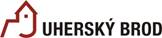 DLE § 2586 A NÁSL. ZÁKONA Č. 89/2012 Sb., OBČANSKÝ ZÁKONÍK V PLATNÉM ZNĚNÍ (dále jen „Občanský zákoník“)dále jen „Objednatel“ na straně jednéadále jen jako „Zhotovitel“ na straně druhé. Objednatel a Zhotovitel  jednotlivě jako „Smluvní strana“ a společně jako „Smluvní strany“.PREAMBULEObjednatel provedl v souladu se svou směrnicí výběrové řízení na veřejnou zakázku nakého rozsahu na stavební práce a související dodávky a služby s názvem„Rekonstrukce slaboproudých rozvodů, část 2 ZŠ Uherský Brod, Pod Vinohrady“(dále jen „výběrové řízení“) na uzavření této Smlouvy o dílo (dále jen „Smlouva“). Smlouvou se rozumí smlouva mezi Objednatelem a vybraným Zhotovitelem, na jejímž základě vybraný Zhotovitel poskytne Objednateli předmět plnění. Tato Smlouva dále vymezuje základní smluvní podmínky. Zhotovitel se zavazuje, že kromě ustanovení této Smlouvy bude dodržovat zadávací podmínky výběrového řízení a obsah své nabídky, kterou do tohoto výběrového řízení předložil, které obojí předcházelo uzavření této Smlouvy. PŘEDMĚT SMLOUVYPředmětem této Smlouvy je je kompletní rekonstrukce slaboproudých rozvodů, instalace hlavního datového rozvaděče a podružných patrových rozvaděčů, konfigurace a zprovoznění celé sítě v Základní škole Pod Vinohrady, Za Humny 1420, Uherský Brod, jejímž zřizovatelem je Objednatel.V hlavním rozvaděči bude umístěn řídíci optický switch. Každý patrový rozvaděč bude napojen optickým kabelem z hlavního datového rozvaděče. Optické kabely budou zakončeny standardním způsobem konektory SC v plném profilu. Všechny optické části budou proměřeny metodou ODTR a bude vyhotoven měřicí protokol. V případě venkovních vedení budou použity kabely v odpovídajícím odolném provedení. Bude upraveno stávající připojení MAN.UB.Patrové rozvaděče budou vybaveny L2 přepínači v bezhlučném provedení s podporou VLAN a PoE. Dále budou vybaveny napájecím panelem, UPS a vyvazovacími panely.Bude použita kabeláž CAT5e zakončena v datových rozvaděčích a koncových zásuvkách. Zásuvky RJ45 budou prozkoušeny a bude sestaven jejich soupis, Všechny zásuvky RJ45 a optické zakončení budou označeny štítky.Škola bude vybavena WiFi duálními vysílači v pásmu 2,4/5GHz s řídícím kontrollerem. Wifi síť bude určena pro učitele, výuku, pro žáky a hosty. Venkovní WiFi bude v odpovídajícím venkovním provedení s vysokým dosahem – zpravidla pokrytí hřišť a sportovišť.Napojení školní družiny bude provedeno převěsem.Sítě budou vzájemně odděleny a bude na nich uplatňována různá politika. Komunikace bude logována.Součástí předmětu veřejné zakázky bude celkové zprovoznění a konfigurace sítě včetně konfigurace switchů, VLAN a oživení koncových pracovišť. Dokumentace a nastavení bude dodáno v průběhu rekonstrukce. Celkové řešení musí být kompatibilní s řešením HP a UNIWIFI, které využívá zadavatel.Předmětem smlouvy bude rovněž demontáž původních rozvodů, zapravení průrazů a oprava výmalby.Předmět  smlouvy bude proveden v souladu s projektovou dokumentací stavby včetně  soupisu stavebních prací, dodávek a služeb s výkazem výměr. Předmět Smlouvy dále zahrnuje:kompletační a koordinační šinnost;zajištění a provedení všech opatření organizačního a stavebně technologického charakteru k řádnému  provádění a dokončení díla;zabezpečení podmínek, stanovených správci technické infrastruktury;obstarání / dodávka zboží, materiálů a zařízení; doprava, nakládka, vykládka a skladování zboží a materiálu na místě stavby ve vhodném tuzemským zvyklostem odpovídajícím balení; dodávka, montáž a instalaci dodávky a veškerých jejích součástí v místech plnění dle technické specifikace a požadavků Objednatele uvedených v této  smlouvě; dodávka bude realizováno jako komplet, tj. včetně veškerého spojovacího a kotvícího materiálu apod.;koordinace postupu rekonstrukce slaboproudých rozvodů s vedením školy za účelem minimalizace dopadů na chod školy;umožnění kontrolní prohlídky rozestavěné stavby  dle § 133 a násl. zákona č. 183/2006 Sb., stavební zákon ve znění pozdějších předpisů (dále jen „stavební zákon“), a zajistit účast stavbyvedoucího; měření a kontrola optického vedení vč. vyhotovení protokolu dle ISO 11801;svařování optického vlákna, vč. ochrany sváru;proměření a označení všech datových zásuvek a panelů na rozvaděči;proměření optické části metodou OTDR a předání měřicích protokolů pro každé vláknoprovedení veškerých prací a dodávek, souvisejících s bezpečnostními opatřeními na ochranu lidí a majetku;zajištění bezpečnosti a ochrany zdraví při práci v souladu splatnými právními předpisy, zejména zákonem č. 262/2006 Sb., zákoník práce ve znění pozdějších předpisů (dále jen „zákoník práce“), zákonem č. 309/2006 Sb., ve znění pozdějších předpisů a prováděcími předpisy;zajištění ochrany životního prostředí při provádění díla dle platných předpisů; vedení stavebního deníku minimálně v rozsahu dle zákona č. 183/2006 Sb., stavební zákon ve znění pozdějších právních předpisů a přílohy č. 16 k vyhlášce č. 499/2006 Sb., o dokumentaci staveb ve znění pozdějších předpisů, a předání jeho originálu zadavateli při předání a převzetí díla;pojištění odpovědnosti za škodu způsobenou třetí osobě činností dodavatele;fotografie průběhu stavby, zejména zakrývaných a montážních prací (slaboproudé rozvody);provedení veškerých předepsaných zkoušek díla včetně vystavení dokladů o jejich provedení, provedení revizí a vypracování revizních zpráv dle příslušných právních předpisů a norem ČSN, doložení atestů, certifikátů, prohlášení o shodě nebo o vlastnostech dle zákona č. 22/1997 Sb., o technických požadavcích na výrobky a související předpisy ve znění pozdějších předpisů, a prováděcích předpisů, vše v českém jazyku a jejich předání zadavateli (zejména revize systému);zkušební provoz v délce 14 kalendářních dnů, který ověří zejména u optické části rozvodů provedení zkoušek, včetně předání měřicích protokolů tak, jak je uvedeno v projektové dokumentaciu datových rozvodů provedení zkoušky funkčnosti ověření funkčnosti, ověření a nastavení pravidel zabezpečení sítě, sběru  a vyhodnocení logů a WiFi připojení a celkového provozu datové sítě.předání záručních listů a návodů k obsluze ke strojům a zařízením v českém jazyce;seznámení obsluhy s provozem zařízení;tam, kde je to obvyklé, poskytnutí know-how, licencí, programového vybavení (SW) a veškerých dalších práv z průmyslového nebo jiného duševního vlastnictví potřebných pro řádné, trvalé a bezporuchové provozování, údržbu, opravy a eventuální rekonstrukce stavby;odvoz odpadů a obalů v souladu se zákonem č. 185/2001 Sb., o odpadech a o změně některých dalších zákonů (dále jen „zákon o odpadech“) a prováděcími předpisy, úhrada poplatků za likvidaci odpadu, doložení dokladu o likvidaci odpadu a obalu v souladu se zákonem  o odpadech při přejímacím řízení, veškerý kovový odpad bude likvidován dle instrukcí zadavatele;úklid staveniště před protokolárním předáním a převzetím díla;odstranění případných závad zjištěných při závěrečné kontrolní prohlídce stavbyzajištění technické podpory (hotline) pro podporu dodaného hardware a software, a to jak formou telefonické podpory, tak prostřednictvím helpdesku (i na stránkách výrobce) po dobu 60 měsíců od předání a předání díla;vyhotovení dokumentace skutečného provedení díla. Zhozobitel obdrží výkresovou dokumentaci v elektronické podobě v editovatelném formátu. Zhotovitel je povinen do podkladů předaných Objednatelem zakreslovat všechny změn, k nimž došlo v průběhu zhotovení předmětu veřejné zakázky. U výkresu obsahující změnu proti projektu bude přiložen i doklad, ze kterého bude vyplývat projednání změny se zadavatelem, resp. jím pověřenou osobou a jejich souhlasné stanovisko. U těch částí dokumentace, u kterých nedošlo k žádným změnám, bude uvedeno „beze změn“. Takto opravenou a uchazečem podepsanou dokumentaci skutečného provedení předá Zhotovitel Objednateli při předání a převzetí díla.Objednatel si v souladu s § 100 odst. 1 zákona vyhrazuje následující změnu závazku:Vzhledem k charakteru předmětu plnění může v průběhu realizace díla dojít ke změně technických parametrů produktů nabídnutých k realizaci díla (inovace, zrušení výroby apod.) Objednatel si pro tento případ vyhrazuje právo upravit technické podmínky požadovaného plnění tak, že po jeho předchozím souhlasu může být dodán produkt, který bude mít obdobné nebo lepší technické parametry, než produkt uvedený v nabídce Zhotovitele. Případná dodávka obdobného nebo inovovaného produktu nesmí mít vliv na cenu díla, resp. její navýšení.Dílo se považuje za řádně a včas předané dnem protokolárního předání a převzetí díla se všemi součástmi a příslušenstvím, včetně všech dokladů. Veškerý materiál a díly dodávky musí být nové, nepoužité a musí odpovídat technickým normám EU a ČSN.Veškerá dokumentace bude předána v českém jazyce. Objednatel se zavazuje poskytnout součinnost nezbytnou pro zhotovení díla. Dále je Objednatel povinen řádně provedené a dokončené dílo převzít a zaplatit sjednanou cenu. Zhotovitel prohlašuje, že se důkladně a s odbornou péčí seznámil se všemi podklady pro provedení díla uvedenými v této Smlouvě a že je shledal vhodnými a způsobilými, že k nim nemá žádné výhrady ani připomínky, že podle těchto podkladů lze zhotovit dílo, které bude těmto podkladům odpovídat a které bude funkční tak, jak tyto doklady předpokládají. Zhotovitel prohlašuje, že je odborně způsobilý k zajištění realizace díla dle této Smlouvy. ZPŮSOB KOMUNIKACE, KONTAKTNÍ ÚDAJEVeškerá komunikace na na základě této Smlouvy je činěna písemně, není-li touto Smlouvou stanoveno jinak. Písemná komunikace probíhá v listinné nebo elektronické podobě prostřednictvím doporučené pošty, e-mailu nebo faxu na adresy či čísla, které si Smluvní strany sdělí. Písemná komunikace prostřednictvím doporučené pošty se bude považovat za řádně doručenou dnem, kdy je druhá strana převezme od poštovního doručovatele. Neučiní-li tak, pak se považuje písemná komunikace dle této Smlouvy za doručenou třetího dne od podání písemné zprávy či dokumentu k poštovní přepravě.Kontaktní osobou oprávněnou jednat za Objednatele ve věcech organizačních a technických je      , tel.:      , email       (doplní objednatel před uzavřením smlouvy)Kontaktní osobou oprávněnou jednat za Zhotovitele ve věcech organizačních a technických       (jméno a příjmení – doplní dodavatel), tel.:       (doplní dodavatel), email       (doplní dodavatel)V případě změn ve výše uvedených kontaktních údajích se Smluvní strany zavazují tyto změny bez zbytečného odkladu nahlásit druhé Smluvní straně.DOBA PLNĚNÍ A MÍSTO PLNĚNÍ Objednatel pro plnění díla stanoví následující termíny:Předpokládaná doba plnění:	Stavební část, tj. demontáž stávajících rozvodů a montáž nových rozvodů	17.06.2019 – 16.08.2019, nebude-li dohodnuto jinak Konfigurace sítě a zkušební provoz,tj. oživení síťových zařízení včetně WiFi	19.08.2019 – 02.09.2019, nebude-li dohodnuto jinakNejpozději do 5 pracovních dnů před sjednaným termínem zahájení doby plnění předloží Zhotovitel Objednateli k odsouhlasení časový harmonogram postupu prací, dodávek a služeb. Harmonogram postupu prací začíná termínem předání a převzetí staveniště (montážního pracoviště) a končí termínem předání a převzetí díla, včetně lhůty pro vyklizení a úklid místa plnění a provedení zkušebního provozu. V harmonogramu budou uvedeny základní druhy prací, dodávek a služeb a u nich předpokládané termíny realizace v členění na kalendářní  týdny.Objednatel si vyhrazuje právo změny v navrženém harmonogramu a Zhotovitel je povinen na požadavek Objednatele přistoupit.Objednatel si dále vyhrazuje právo provádět na základě oprávněných požadavků školy změny ve schváleném harmonogramu postupu prací, dodávek a služeb. Tyto změny budou zapsány ve stavebním deníku.Jestliže Objednatel v průběhu prací zjistí, že dochází k prodlení se zahájením, prováděním či dokončením prací dle dohodnutého harmonogramu postupu prací, požádá Zhotovitele zápisem ve stavebním deníku o závazné vyjádření k tomuto zjištění a návrh opatření (věcně a časově určených) k jejich odstranění. Zhotovitel je povinen vyjádření a návrh opatření předat Objednateli ve lhůtě stanovené osobou pověřenou Objednatelem dohledem nad realizací díla.Zhotovitel je povinen udržovat harmonogram postupu prací v aktuálním stavu a v případě změny vždy 3 pracovní dny předem předat osobě pověřené Objednatelem dohledem nad realizací díla aktualizovaný harmonogram. Termínem dokončení a protokolárního předání díla se rozumí den, který Objednatel předpokládá jako poslední možný termín dokončení a protokolárního předání a převzetí díla, včetně provedení zkušebního provozu.Objednatel je oprávněn převzít řádně zhotovené dílo i před termínem plnění.Místem plnění díla je Základn škola Pod Vinohrady, Za Humny 1420, Uherský Brod..CENA DÍLASmluvní strany se v souladu se zákonem č. 526/1990 Sb., o cenách ve znění pozdějších právních předpisů , dohodly na základě výsledku výběrového řízení na ceně za řádně zhotovené a bezvadné dílo v rozsahu dle čl. II. této smlouvy takto:Cena díla       Kč bez DPH        Kč DPH 21 %            Kč včetně DPH (slovy       korun českých včetně DPH) Podrobný rozpis ceny a technických parametrů je uveden v Příloze č. 1 Položkový rozpočet. Veškeré ceny dohodnuté v této Smlouvě jsou cenami v korunách českých. Ceny nelze jakýmkoliv způsobem vázat na jinou měnu než korunu českou.Příslušná sazba daně z přidané hodnoty (DPH) bude účtována dle platných předpisů v době zdanitelného plnění.  Cena byla dohodnuta na základě Objednatelem vypracovaných a Zhotovitelem oceněného soupisu dodávek a prací (položkového rozpočtu). Případné odchylky, vynechání, opomnění, chyby a nedostatky oceněného položkového rozpočtu nemají v žádném případě vliv na  cenu díla, ani na rozsah plnění Zhotovitele, ani na další ujednání Smluvních stran v této Smlouvě. Oceněný položkový rozpočet bude sloužit rovněž jako cenová úroveň pro případné „dodatečné dodávky a práce“ a „ménědodávky a méněpráce“.Cena díla a jednotkové ceny uvedené v položkovém  rozpočtu jsou cenami pevnými po celou dobu plnění, tj. až do protokolárního předání a převzetí díla bez vad a nedodělků. Zhotovitel výslovně prohlašuje a ujišťuje Objednatele, že cena díla  v sobě zahrnuje veškeré náklady potřebné ke zhotovení díla v rozsahu dle čl. II této Smlouvy, a to nejen veškeré režijní náklady Zhotovitele spojené s plněním dle této Smlouvy, ale také i dostatečnou míru zisku zajišťující řádné plnění této Smlouvy z jeho strany. Cena dle této Smlouvy je cenou konečnou a nejvýše přípustnou, není-li v této Smlouvě uvedeno jinak.Důvodem pro změnu ceny díla nejsou plnění Zhotovitele, jejichž provedení bylo vyvoláno jeho prodlením s prováděním díla, nebo které jsou důsledkem vadného plnění Zhotovitele, nebo z důvodu chyb nebo nedostatků v položkovém rozpočtu, pokud jsou tyto chyby důsledkem nepřesného nebo neúplného ocenění položkového rozpočtu.Cena díla může být změněna, dojde-li ke změnám daňových předpisů majících vliv na cenu předmětu plnění.  Cena díla bude snížena v případě, že část sjednaného předmětu plnění nebude na základě požadavku Objednatele plněna.Změna ceny díla musí být vždy sjednaná v souladu se zákonem č. 134/2016 Sb., o zadávání veřejných zakázkách ve znění pozdějších předpisů.PLATEBNÍ PODMÍNKYObjednatel neposkytuje Zhotoviteli zálohy.Smluvní strany se dohodly na uhrazení ceny za dílo takto::Cena  díla včetně zkušebního provozu  bude uhrazena po protokolárním předání a převzetí díla na základě objednatelem schváleného soupisu stavebních prací, dodávek a služeb s využitím cenových údajů položkového rozpočtu zhotovitele, doloženého v nabídce. Zhotovitel předloží objednateli položkový soupis provedených prací a dodávek k odsouhlasení nejpozději do 5 pracovních dnů po protokolárním předání a převzetí díla. Objednatel provede kontrolu správnosti každého soupisu provedených prací, dodávek a služeb do 5 pracovních dnů od jejich předložení. Pokud nemá k předloženému soupisu provedených prací, dodávek a služeb výhrady, vrátí je zpět neprodleně po provedení kontroly potvrzené Zhotoviteli. V opačném případě soupis prací, dodávek a služeb s uvedením výhrad vrátí neprodleně po provedené kontrole k přepracování Zhotoviteli. Ten je povinen předložit opravený soupis prací, dodávek a služeb Objednateli do tří pracovních dnů od jejich vrácení Objednatelem k přepracování. Nedojde-li ani následně mezi oběma stranami k dohodě o odsouhlasení množství, druhu provedených prací, dodávek a služeb, je Zhotovitel oprávněn fakturovat v příslušném fakturačním období pouze ty práce, dodávky služby, u kterých nedošlo k rozporu. Sporná část bude řešena postupem dle čl. XV této smlouvy.  V souladu s potvrzeným soupisem prací, dodávek a služeb je povinen Zhotovitel vystavit daňový doklad na Objednatele. Přílohou daňového dokladu musí být odsouhlasený soupis provedených prací, dodávek a služeb a protokol o předání a převzetí díla.Daňový doklad musí být předložen Objednateli nejpozději do 15 dnů ode dne zdanitelného plnění a řádně doloženy nezbytnými doklady, které umožní Objednateli provést jejich kontrolu.Daňové doklady musí obsahovat náležitosti řádného daňového dokladu podle příslušných právních předpisů, zejména pak zákona o dani z přidané hodnoty, v platném znění a zákona o účetnictví v platném znění. V případě, že daňový doklad nebude mít odpovídající náležitosti nebo nebude vystaven v souladu s touto Smlouvou, je Objednatel oprávněn zaslat jej ve lhůtě splatnosti zpět k doplnění Zhotoviteli, aniž se dostane do prodlení se splatností; lhůta splatnosti počíná běžet znovu od opětovného doručení náležitě doplněného či opraveného daňového dokladu Objednateli.Objednatel nepořizuje zdanitelné plnění k ekonomické činnosti, a proto ve smyslu informace GFŘ a MFČR ze dne 9.11.2011 nebude pro zdanitelné plnění aplikován režim přenesené daňové povinnosti podle §92e zákona č. 235/2004 SB., o dani z přidané hodnoty ve znění pozdějších předpisů. Daňové doklady musí obsahovat náležitosti dle § 28 zákona č.235/2004 Sb. ve znění pozdějších předpisů.Splatnost daňových dokladů vystavených Zhotovitelem je 30 dnů ode dne jejich prokazatelného doručení Objednateli, spolu s veškerými požadovanými dokumenty, na adresu sídla Objednatele.Je-li oprávněnost fakturované částky nebo její části Objednatelem zpochybněna, je Objednatel povinen tuto skutečnost do sedmi kalendářních dnů písemně oznámit a vrátit nesprávně vystavený daňový doklad Zhotoviteli s uvedením důvodů. Zhotovitel je v tomto případě povinen vystavit nový daňový doklad. Vystavením nového daňového dokladu běží nová lhůta splatnosti dle odst. 4.Cena za dílo je uhrazena dnem připsání částky na účet Zhotovitele u peněžního ústavu uvedeného v čl. I Smlouvy.Zhotovitel prohlašuje, že:nemá v úmyslu nezaplatit daň z přidané hodnoty u zdanitelného plnění podle této Smlouvy (dále jen „daň“),mu nejsou známy skutečnosti, nasvědčující tomu, že se dostane do postavení, kdy nemůže daň zaplatit a ani se ke dni podpisu této Smlouvy v takovém postavení nenachází,nezkrátí daň nebo nevyláká daňovou výhodu.Zhotovitel nesmí bez předchozího písemného souhlasu Objednatele postoupit pohledávky.STAVENIŠTĚ (MONTÁŽNÍ PRACOVIŠTĚ)Staveništěm - montážním pracovištěm (dále jen „staveniště) se rozumí prostor vymezený pro realizaci díla projektem a touto Smlouvou o dílo. Objednatel předá Zhotoviteli staveniště ke dni zahájení provádění díla, nebude-li smluvními stranami dohodnuto jinak. O jeho předání a převzetí vyhotoví smluvní strany podrobný písemný zápis – protokol, který bude podepsán oprávněnými zástupci smluvních stran. Zhotovitel je povinen na své náklady jako součást díla vybudovat v souladu s projektem provozní, sociální a případně i výrobní zařízení staveniště. Zhotovitel si na své náklady a jméno zajistí rozvody potřebných médií a jejich připojení a odběr z Objednatelem určených míst za úhradu. Zhotovitel uspořádá a bude udržovat staveniště v souladu s projektem, touto Smlouvou a platnými právními předpisy zejména zákonem č 309/2006 Sb., o bezpečnosti a ochrany zdraví při práci, a nařízením vlády č. 591/2006 Sb., o bližších požadavcích na BOZP na staveništích. Prostory bude Zhotovitel využívat výhradně pro účely související s realizací díla. Zhotovitel se zavazuje, že umožní v rozsahu, který podstatně neztíží jeho plnění dle této Smlouvy zhotovitelům jiných investorů (např. telekomunikačních, plynárenských, či elektrárenských společností) realizaci technické infrastruktury na staveništi.Zhotovitel je povinen průběžně ode dne předání staveniště až do doby protokolárního předání a převzetí díla pořizovat fotodokumentaci postupu zejména zakrývaných prací.Zhotovitel je povinen udržovat na staveništi pořádek a čistotu, je povinen odstraňovat bez zbytečného odkladu a na svůj náklad obaly a odpady a nečistoty vzniklé jeho činností. Zhotovitel zajistí, aby se vznikajícími odpady bylo nakládáno způsobem, který je v souladu s ustanoveními zákona č. 185/2001 Sb., o odpadech včetně prováděcích předpisů ve znění pozdějších předpisů a zákona o obalech. Zhotovitel nemá dovoleno nechat své zaměstnance nebo další pracovníky přebývat na žádné části staveniště nad rámec pracovních činností.PODMÍNKY PROVÁDĚNÍ DÍLAZhotovitel je povinen ke dni předání staveniště jmenovat osobu, která bude odborně řídit provádění díla a písemně s ní seznámit Objednatele. Zhotovitel je povinen při předání staveniště seznámit Objednatele s oprávněními, které této osobě udělil. V případě změny této osoby je Zhotovitel povinen prokazatelně seznámit písemně Objednatele s touto změnou.Pokud bude dílo prováděno v rámci běžného provozu školy, je Zhotovitel povinen organizovat práce, dodávky a služby tak, aby provoz školy byl narušen v co nejmenší možné míře. Zhotovitel je povinen Objednatele předem informovat o každé své činnosti, která by mohla narušit provoz školy. Smluvní strany v těchto případech vzájemně odsouhlasí postup prací. Objednatel dále stanoví, že „hlučné práce“ budou prováděny v odpoledních hodinách a o víkendech (omezení rušení školního vyučování).Objednatel je povinen poskytovat Zhotoviteli podklady a informace nutné ke zhotovení díla. Zhotovitel se zavazuje použít podklady předané mu Objednatelem pouze pro realizaci díla dle uzavřené Smlouvy. Zhotovitel nesmí používat podklady předané mu Objednatelem ve prospěch svůj nebo třetích osob a k jinému účelu, než je provedení díla, přičemž Zhotovitel je oprávněn poskytnout uvedené podklady třetím osobám pouze na základě předchozího písemného souhlasu Objednatele.Objednatel se dále se zavazuje zajistit pracovníkům Zhotovitele během plnění předmětu této Smlouvy, je-li to nezbytné, přístup na příslušná pracoviště a součinnost nezbytnou k provedení předmětu plnění. Zhotovitel se zavazuje dodržovat v objektech Objednatele odpovídající bezpečnostní předpisy.Zhotovitel je povinen pověřit plněním dle této Smlouvy pouze ty zaměstnance, kteří jsou k tomu odborně způsobilí.Zhotovitel vynaloží při provádění díla náležitou péči, důkladnost a kvalifikaci, kterou lze očekávat od příslušně kvalifikovaného a kompetentního Zhotovitele, ktreý má zkušenosti s realizací díla obdobného charakteru a rozsahu, jako je předmětné dílo dle této Smlouvy.Zhotovitel je odpovědný za řádnou ochranu svých prací po celou dobu jejich provádění, a dále za ochranu veškerých výrobků, nářadí a materiálu, které užívá při realizaci díla, přičemž tuto ochranu zajišťuje na své vlastní náklady.Zhotovitel odpovídá za to, že v rámci prováděného díla dle této Smlouvy bude veškerý použitý materiál a díly nové a nepoužité. Dále se zavazuje, že nepoužije žádný materiál, o kterém je v době užití známo, že je škodlivý nebo nevhodný, včetně materiálů, o nichž by měl Zhotovitel  na základě svých odborných znalostí vědět, že jsou škodlivé nebo nevhodné. Zhotovitel se zavazuje, že k realizaci díla nepoužije materiály, které nemají požadovanou certifikaci či předepsaný průvodní doklad, je-li to pto jejich použití nezbytné podle přísdlušných předpisů.Pokud budou při provádění díla zjištěny skryté překážky ve smyslu § 2627 Občanského zákoníku,  je Zhotovitel povinen tuto skutečnost oznámit neprodleně písemně (e-mailem, faxem) Objednateli a navrhnout mu změnu provedení díla. Přerušit práce související s prováděním díla je Zhotovitel oprávněn poté, co k tomu obdržel od Objednatele souhlas.Spolu s dokončeným dílem budou Objednateli předány veškeré návody (manuály) k použití, doklady a dokumenty (např. dodací listy, prohlášení o shodě), které se k předmětu plnění vztahují a jež jsou obvyklé, nutné či vhodné k jeho převzetí a užívání. Návody (manuály) k použití, doklady a dokumenty budou v českém jazyce a okamžikem jejich předání Objednateli se stávají výlučným vlastnictvím Objednatele.Zhotovitel se zavazuje zajistit likvidaci případné vyřazené techniky za jím dodanou v souladu se zákonem č. 185/2001 Sb., o odpadech, ve znění pozdějších předpisů.Objednatel si vyhrazuje právo před realizací díla nebo v průběhu realizace upravit rozsah předmětu plnění, a to zejména z důvodů: - neprovedení dohodnutých prací, dodávek a služeb (ménědodávky, resp. méněpráce), pokud změnou díla dojde k zúžení předmětu díla v případě, že Objednatel bude požadovat dodatečné, objektivní, nepředvídané dodávky, práce a služby, které nebyly obsaženy v zadávacích podmínkách.Pokud Objednatel toto právo uplatní, je Zhotovitel povinen na změnu rozsahu díla přistoupit.Veškeré změny díla musí být provedeny v souladu s ustanoveními této Smlouvy a analogicky dle zákona o zadávání veřejných zakázek.Objednatel je oprávněn průběžně kontrolovat plnění díla sám nebo prostřednictvím osoby, kterou k tomuto účelu pověřil, a Zhotovitel je povinen mu tuto kontrolu umožnit a poskytnout potřebnou součinnost. Zjistí-li Objednatel, že dílo je prováděno v rozporu s ustanoveními Smlouvy, je Objednatel oprávněn vyzvat Zhotovitele k závaznému vyjádření k tomuto zjištění a navržení opatření (věcně a časově určených) k jejich odstranění. Zhotovitel je povinen předat Objednateli vyjádření a návrh opatření bez zbytečného odkladu. Při plnění této Smlouvy je Zhotovitel vázán touto Smlouvou, obecně závaznými právními předpisy a pokyny Objednatele, pokud tyto nejsou v rozporu s těmito normami nebo zájmy Objednatele. Zhotovitel je povinen včas písemně upozornit Objednatele na zřejmou nevhodnost jeho pokynů, jejichž následkem může vzniknout škoda nebo nesoulad se zákony nebo obecně závaznými právními předpisy. Pokud Objednatel navzdory tomuto upozornění trvá na svých pokynech, Zhotovitel neodpovídá za jakoukoli škodu vzniklou v této příčinné souvislosti.Zhotovitel není oprávněn postoupit, ani převést jakákoliv svá práva či povinnosti vyplývající z této Smlouvy bez předchozího písemného souhlasu Objednatele. Zhotovitel je podle ustanovení § 2 písm. e) zákona č. 320/2001 Sb., o finanční kontrole ve veřejné správě a o změně některých zákonů (zákon o finanční kontrole), ve znění pozdějších předpisů, osobou povinnou spolupůsobit při výkonu finanční kontroly prováděné v souvislosti s úhradou zboží nebo služeb z veřejných výdajů. Toto spolupůsobení je povinen zajistit i u svých příp. subdodavatelů.PROHLÁŠENÍ ZHOTOVITELE K PRÁVŮM DUŠEVNÍHO VLASTNICTVÍ A KE SHODĚ S PRÁVNÍMI PŘEDPISYZhotovitel prohlašuje, že realizací díla neporušuje průmyslová práva ani jiná práva třetích osob z duševního vlastnictví. Zhotovitel dále prohlašuje, že Objednatel držením a provozováním díla na území České republiky nezasáhne do práv třetích osob vyplývajících z průmyslových práv či jiných práv z duševního vlastnictví.PŘEDÁNÍ A PŘEVZETÍ DÍLA, PROVEDENÍ ZKOUŠEKZhotovitel splní svou povinnost zhotovit dílo jeho řádným a včasným dokončením a předáním Objednateli, nebude-li dodatečně dohodnuto jinak. Objednatel je oprávněn a zároveň povinen řádně provedené dílo převzít. Toto právo je splněno podpisem protokolu o předání a převzetí díla oprávněnými zástupci Objednatele a Zhotovitele.  Zkušební provoz V rámci zkušebního provozu díla proběhne testování díla, jehož cílem bude předvést dílo a ověřit jeho funkčnost specifikovanou projektovou dokumentací. Akceptace bude stvrzena akceptačním protokolem.Zkušební provoz bude probíhat v délce 14 kalendářních dnů.Přejímací řízení:3.1 Zhotovitel minimálně 7 pracovních dnů předem písemně oznámí datum dokončení díla a současně vyzve |Objednatele k předání a převzetí díla. Objednatel je povinen zahájit přejímací řízení nejpozději do 3 pracovních dnů od učiněné výzvy. Pokud se při přejímacím řízení prokáže, že dílo není dokončeno, je Zhotovitel povinen dílo dokončit v náhradní lhůtě stanovené Objednatelem a Objednateli uhradit veškeré náklady spojené s opakovaným předáním a převzetím díla. 3.2 	Místem předání je místo, kde je dílo prováděno. Objednatel je povinen k předání a převzetí zajistit účast odpovědných osob. Zhotovitel může vyzvat k účasti na předání a převzetí díla své subdodavatele.3.3 	Přejímací řízení je ukončeno podepsáním protokolu o předání a převzetí díla Objednatelem, jehož nedílnou součástí bude akceptační protokol, zohledňující výsledky zkušebního provozu (viz odst. 2 tohoto článku). Nedílnou součástí protokolu budou dále přílohy včetně soupisu vad a nedodělků nebránící užívání a zprovoznění díla. Dílo, které není řádně ukončeno, není Objednatel povinen převzít. Za nedokončené dílo se považuje i dílo v případě, že dosažené výsledky nebudou odpovídat platným právním předpisům včetně technických norem a této Smlouvě. 3.4	K přejímce díla je Zhotovitel povinen Objednateli předložit následující doklady:osvědčení (protokoly) o provedených zkouškách a revizích,, zejména o výsledcích provedených testů díladoklad o zajištění likvidace odpadů dle zákona č. 185/2001 Sb., ve znění pozdějších předpisů a prováděcích předpisů a obalůseznam zařízení, která jsou součástí díla, záruční listy, návody k obsluze a údržbě v českém jazykuprovozní předpis a předpis pro údržbu díla osvědčení o shodě vlastností zabudovaných materiálů a výrobků s technickými požadavky na ně kladenými nebo ujištění dle zákona č. 22/1997 Sb., ve znění pozdějších předpisůdokumentaci skutečného provedení díla v elektronické podobě odpovídající standardům na CD/DVD (2x)Nedoloží-li Zhotovitel veškeré doklady dle předchozího odstavce, nepovažuje se dílo za dokončené a schopné předání.3.5 Obsah protokolu o předání a převzetí díla:údaje o Zhotoviteli (subdodavatelích) a Objednateli s uvedením jmen osob oprávněných jednat (statutárních orgánů nebo zmocněných zástupců) popis díla, které je odevzdávánoakceptační protokol, zohledňující výsledky zkušebního provozusoupis zjištěných vad a nedodělků a dohodu o opatřeních a lhůtách k jejich odstranění seznam předaných dokladůden, od kterého začne běžet záruční dobaprohlášení Objednatele, zda dílo přejímá či nepřejímáv případě přejímky konstatování přesného času podpisu protokolu a tím i přechodu rizika na Objednatele. 3.6 Nedohodnou-li Smluvní strany v rámci přejímacího řízení jinak, vyhotoví protokol o předání a převzetí díla Zhotovitel.3.7	Protokol s daty zahájení a ukončení přejímacího řízení podepíší zástupci Smluvních stran řádně zmocnění k veškerým úkonům v přejímacím řízení.Jestliže je protokol o předání a převzetí díla řádně podepsán Smluvními stranami, považují se veškeré údaje o opatřeních a lhůtách v protokole uvedené za dohodnuté, pokud některá ze Ssmluvních stran výslovně v protokole neuvede, že s určitými body protokolu nesouhlasí. Jestliže Objednatel v protokole popsal vady nebo uvedl, jak se vady projevují, platí, že tím současně požaduje bezúplatné odstranění takových vad.K datu podpisu protokolu o předání a převzetí díla je dílo předáno Zhotovitelem Objednateli.   Tímto datem je zahájen běh záruční doby podle ustanovení Smlouvy. 3.8	Odmítne-li Objednatel řádně a včas zhotovené dílo převzít nebo nedojde-li k dohodě o předání a převzetí díla, sepíšou strany o tom zápis, v němž uvedou strany svá stanoviska. Zhotovitel není v prodlení, jestliže Objednatel odmítl bezdůvodně převzít řádně zhotovené dílo.ZÁRUČNÍ PODMÍNKY, ODPOVĚDNOST ZA VADY, REKLAMACEZhotovitel zaručuje Objednateli, že předmět plnění a všechny jeho součásti budou v souladu s touto Smlouvou zejména: nové a nepoužité, plně funkční,použitelné v České republice. Zejména v této souvislosti Zhotovitel zaručuje Objednateli, že předmět plnění získal veškerá nezbytná osvědčení pro jeho užití v České republice, pokud je takové osvědčení dle právního řádu České republiky vyžadováno. Zhotovitel předá kopie těchto osvědčení Objednateli při předání dodávky,bez materiálových, konstrukčních, výrobních a vzhledových či jiných vad,bez právních vad. Zhotovitel v této souvislosti zaručuje Objednateli, že ohledně předmětu plnění není veden žádný soudní spor, jsou uhrazeny všechny daně a poplatky s ním související, a pokud  Zhotovitel není výrobcem, že Zhotovitel uhradil cenu za předmět plnění dle Smlouvy, na základě které ho nabyl,bezpečné, zejména že předmět plnění neobsahuje radioaktivní materiály a jiné nebezpečné látky a věci, které se mohou stát nebezpečným odpadem ve smyslu zákona o odpadech v platném znění,bude splňovat veškeré nároky a požadavky českého právního řádu, zejména zákona o odpadech a zákona o obalech.Zhotovitel poskytuje Objednateli záruku na jakost, která činí pro stavební práce 60 měsíců a pro související dodávky se délka záruční doby řídí požadavky uvedenými v příloze č. 1 „Položkový rozpočet“. Součástí záručního plnění nejsou servisní práce (běžná údržba) dodaného díla.Zárukou za jakost přejímá Zhotovitel závazek, že předmět díla má v době jeho předání Objednateli a po dobu běhu záruční doby vlastnosti stanovené obecně závaznými předpisy, závaznými ustanoveními českých technických norem, popřípadě vlastnosti obvyklé, dále za to, že dílo nemá právní vady, je kompletní, splňuje určenou funkci a odpovídá požadavkům sjednaným ve Smlouvě.Místem plnění záruky je místo provádění díla.Zhotovitel odpovídá za vady, které má zboží v okamžiku převzetí Objednatelem, i když se vada stane zjevnou až po této době. Zhotovitel odpovídá rovněž za jakoukoli vadu, jež vznikne po okamžiku předání a převzetí zboží Objednatelem, jestliže je způsobena porušením povinnosti Zhotovitele. Obecně platí, že jakékoli nároky plynoucí z poskytnuté záruky, které byly uplatněny Objednatelem vůči Zhotoviteli, považují Smluvní strany za oprávněné, pokud Zhotovitel neprokáže opak. Objednatel se zavazuje poskytnout Zhotoviteli potřebnou součinnost při získávání podkladů pro posouzení nároků uplatněných Objednatelem. Za vady vzniklé v důsledku nedodržení návodů k obsluze či nedodržením obvyklých způsobů užívání či za vady způsobené nesprávnou údržbou nebo zanedbáním údržby a oprav Zhotovitel nenese odpovědnost. Dále se záruka nevztahuje na závady vzniklé běžným opotřebením. Záruka zaniká provedením změn a úprav bez souhlasu Zhotovitele, popř. i provedením oprav Objednatelem či uživatelem, pokud nepůjde o opravy drobné, nevyžadující zvláštní kvalifikaci nebo opravy havarijní, které byly způsobeny vadami, za něž Zhotovitel.Záruční doba neběží po dobu, po kterou nemůže Objednatel dílo užívat pro vady, za které odpovídá Zhotovitel.V rámci odpovědnosti za vady garantuje Zhotovitel a) dostupnost pro nahlášení závady v pracovní dny 8:00 – 16:00 hodin. Kontakty pro nahlášení vad: telefon Zhotovitele -       (doplní dodavatel), email Zhotovitele -       (doplní dodavatel)b) garantovaná doba pro zahajení odstranění vady – do 1 pracovního dne (NBD) od nahlášení vadyc) garantovaná doba pro odstranění vady – do 5 pracovních dnů od nahlášení vady, nebude-li v konkrétním případě vzhledem k charakteru vady smluvními stranami sjednáno jinak .Jestliže Objednatel během záruční lhůty zjistí u dodaného díla nebo jeho části jakékoli vady nebo zjistí, že dílo neodpovídá smluvním  podmínkám, sdělí zjištěné vady bez zbytečného odkladu Zhotoviteli (reklamace), a to telefonicky a následně písemně e-mailem, faxem nebo doporučenou poštou. V reklamaci budou popsány shledané vady. Reklamaci lze uplatnit do posledního dne záruční lhůty, přičemž i reklamace odeslána Objednatelem v poslední den záruční lhůty se považuje za včas uplatněnou.O odstranění reklamované vady sepíší Smluvní strany protokol, ve kterém Objednatel potvrdí odstranění vady nebo uvede důvody, pro které odmítá uznat vadu za odstraněnou. V případě, že Zhotovitel do 1 pracovního dne od nahlášení vad(y) nezahájí odstraňování vad(y) a tyto neodstraní do 5 pracovních dnů, nebude-li v konkrétním případě vzhledem k charakteru vady dohodnuto jinak, je Objednatel po předchozím oznámení Zhotoviteli oprávněn odstranit vadu sám nebo pověřit jejím odstraněním jinou odbornou právnickou nebo fyzickou osobu, a to na náklady Zhotovitele, aniž by tím omezil svá práva, která mu přísluší na základě záruky a Zhotovitel je povinen nahradit Objednateli náklady s tím spojené.Reklamuje-li Objednatel vadu díla, má se za to že požaduje odstranění vady díla a že nemůže před uplynutím dodatečné přiměřené lhůty, kterou je povinen poskytnout k tomuto účelu Zhotoviteli, uplatnit jiné nároky z vad díla, ledaže Zhotovitel písemně oznámí Objednateli, že nesplní své povinnosti v dohodnuté lhůtě.Uplatněním nároku z odpovědnosti za vady předmětu plnění není dotčen nárok Objednatele na náhradu škody. Škodou se rozumí jakákoli penězi vyčíslitelná újma vzniklá Objednateli, včetně škod nepřímých, škod vzniklých v důsledku nemožnosti řádného provozování zařízení, ušlých zisků apod.Veškeré činnosti nutné či související s reklamací vad činí Zhotovitel sám na své náklady v součinnosti s Objednatelem a v jeho provozní době tak, aby svými činnostmi neohrozil nebo neomezil činnost Objednatele.Pro záruční servis platí, že veškeré použité náhradní součástky, díly či zařízení musí být nové a nepoužité, pokud se Objednatel a Zhotovitel nedohodnou jinak. Dále platí, že ceny náhradních součástek, dílů a zařízení vyměněných v rámcii servisu nesmí překročit ceny obvyklé či ceny doporučené výrobcem.PŘECHOD VLASTNICTVÍ A NEBEZPEČÍ ŠKODY Objednatel se stává vlastníkem díla dnem protokolárního předání a převzetí sjednaného díla.Zhotovitel nese nebezpečí škody na díle až do doby protokolárního předání a převzetí díla Objednatelem. Zhotovitel nese nebezpečí škody (poškození, ztráty, zničení či odcizení) na veškerých materiálech, hmotách a zařízeních,  které používá a použije k provedení díla. To neplatí v případech, kdy Zhotovitel prokáže, že škoda vznikla v příčinné souvislosti s porušením povinnosti Objednatele nebo třetí osoby.Pojištění dílaZhotovitel je povinen být pojištěn proti škodám způsobeným jeho činností a proti zahrnutí díla do majetkové podstaty, a to až do výše ceny díla. Doklady o pojištění je povinen předložit Objednateli na požádání. Zhotovitel se zavazuje udržovat toto pojištění v platnosti po celou dobu realizace díla a poskytnutých záruk za dílo. Porušení této povinnosti je považováno za podstatné porušení této Smlouvy s právem Objednatele od ní odstoupit. Náklady na pojištění nese Zhotovitel.SMLUVNÍ SANKCESmluvní strany se dohodly, že: Zhotovitel zaplatí Objednateli smluvní pokutu ve výši  0,2 % z ceny díla za každý započatý kalendářní den prodlení s dodáním předmětu plnění. Zhotovitel zaplatí Objednateli smluvní pokutu za prodlení s odstraňováním vad a nedodělků zjištěných v rámci přejímacího řízení ve výši 1.000,00 Kč za každou vadu a započatý kalendářní den prodlení s odstraněním vady.Zhotovitel zaplatí Objednateli smluvní pokutu za prodlení s odstraněním reklamované vady v dohodnuté lhůtě ve výši 1.000,00 Kč za každou vadu a započatý kalendářní den prodlení s odstraněním vady.Zhotovitel zaplatí Objednateli smluvní pokutu za včas nevyklizené pracoviště (místo plnění) ve výši 1.000,00 Kč za každý započatý kalendářní den prodleníZhotovitel zaplatí Objednateli smluvní pokutu za porušení článku VI odst. 7 této Smlouvy ve výši 50 000,00 Kč za každý jednotlivý případZhotovitel zaplatí Objednateli smluvní pokutu uvedenou v jiných ustanoveních této Smlouvy.Objednatel zaplatí Zhotoviteli úrok z prodlení s úhradou faktury předloženou po splnění podmínek stanovených touto Smlouvou a to ve výši dle vládního nařízení č. 351/2013 Sb., kterým se určuje výše úroků z prodlení a nákladů spojených s uplatněním pohledávky, určuje odměnu likvidátora, likvidačního správce a člena orgánu právnické osoby jmenovaného soudem a upravují některé otázky Obchodního věstníku a veřejných rejstříků právnických a fyzických osob ve znění pozdějších předpisůSplatnost smluvních pokut se sjednává na 30 dnů ode dne doručení jejich vyúčtování.3.   Smluvní strany se dohodly, že zaplacením jakékoli smluvní pokuty dle této Smlouvy, není dotčeno právo oprávněné strany na náhradu škody způsobené porušením povinností dle této Smlouvy.  4.   Smluvní strana, které vznikne právo uplatnit smluvní pokutu, může od jejího vymáhání na základě své vůle upustit.UKONČENÍ SMLUVNÍHO VZTAHUTato Smlouva zanikne splněním závazku dle ustanovení § 1908 Občanského zákoníku nebo před uplynutím lhůty plnění z důvodu podstatného porušení povinností Smluvních stran - jednostranným právním jednáním, tj. odstoupením od Smlouvy. Dále může tato Smlouva zaniknout dohodou, Smluvních stran. Návrhy na zánik Smlouvy dohodou je oprávněna vystavit kterákoli ze Smluvních stran. Kterákoli Smluvní strana je povinna písemně oznámit druhé straně, že poruší své povinnosti plynoucí ze závazkového vztahu. Také je povinna oznámit skutečnosti, které se týkají podstatného zhoršení výrobních poměrů, majetkových poměrů, případěně i kapacitních či personálních poměrů, které by mohly mít i jednotlivě negativní vliv na plnění její povinnosti plynoucí z předmětné Smlouvy. Je tedy povinna druhé straně oznámit povahu překážky včetně důvodů, které jí brání nebo budou bránit v plnění povinností a o jejich důsledcích. Zpráva musí být podána písemně bez zbytečného odkladu poté, kdy se oznamující strana o překážce dozvěděla nebo při náležité péči mohla dozvědět. Lhůtou bez zbytečného odkladu se rozumí 10 dnů. Oznámením se oznamující strana nezbavuje svých závazků ze Smlouvy nebo obecně závazných předpisů. Jestliže tuto povinnost oznamující strana nesplní, nebo není druhé straně zpráva doručena včas, má druhá strana nárok na úhradu škody, která jí tím vzniká a nárok na odstoupení od Smlouvy.Poruší-li Smluvní strana Smlouvu podstatným způsobem, může druhá strana bez zbytečného odkladu od Smlouvy odstoupit. Odstoupení od Smlouvy musí odstupující strana oznámit druhé straně písemně bez zbytečného odkladu poté, co se dozvěděla o podstatném porušení Smlouvy. Lhůta pro doručení odstoupení od Smlouvy se stanovuje pro obě strany 10 dnů ode dne, kdy jedna ze smluvních stran zjistila podstatné porušení Smlouvy. V odstoupení musí být dále uveden důvod, pro který strana od Smlouvy odstupuje a přesná citace toho bodu Smlouvy, který ji k takovému kroku opravňuje. Bez těchto náležitostí je odstoupení od Smlouvy neplatné. Podstatným porušením Smlouvy opravňujícím Objednatele odstoupit od Smlouvy mimo ujednání uvedená v jiných článcích Smlouvy se rozumí:prodlení Zhotovitele se zahájením plnění delší než 10 kalendářních dnů, neboprodlení Zhotovitele se splněním díla delší než 30 kalendářních dnů, nebov případě, že Zhotovitel postupuje při plnění dodávky v rozporu se zadáním Objednatele, Objednatel jej písemně vyzve k odstranění nedostatků a Zhotovitel tak neučiní, neboneposkytnutí náležité součinnosti Zhotovitele osobě pověřené Objednatelem dohledem nad realizací díla i přes písemné upozornění Objednatele, neumožnění kontroly provádění díla a postupu prací na němpravomocné ukončení insolvenčního řízení na majetek Zhotovitele,pokud nastanou podmínky pro odstoupení od smlouvy uvedené v § 223 zákona o zadávání veřejných zakázek.Podstatným porušením Smlouvy opravňujícím Zhotovitele odstoupit od Smlouvy je myšleno prodlení Objednatele s úhradou daňového dokladu (faktury) dle v předmětné Smlouvě dohodnutého platebního režimu delším nez 30 dní počítáno ode dne jeho splatnosti.V případě, že se Objednateli s ohledem na financování z veřejných zdrojů nepodaří zajistit finanční prostředky, má Objednatel právo jednostranně odstoupit od Smlouvy nebo její části.Důsledky odstoupení od Smlouvy:odstoupením od Smlouvy, tj. doručením projevu vůle o odstoupení druhému účastníkovi, Smlouva zaniká ke dni účinnosti odstoupení. Odstoupení od Smlouvy se však nedotýká nároku na náhradu škody, pokud nebylo důvodem vzniku škody uplatnění "vyšší moci" a smluvních pokut vzniklých porušením Smlouvy; řešení sporů mezi Smluvními stranami a jiných ustanovení, která podle projevené vůle stran nebo vzhledem ke své povaze mají trvat i po ukončení Smlouvy. Je-li však smluvní pokuta závislá na délce prodlení, nenarůstá její výše po zániku Smlouvy závazky Zhotovitele, pokud jde o jakost, odstraňování vad a nedodělků, a také záruky za jakost prací jím provedených až do doby jakéhokoliv odstoupení od Smlouvy platí i po takovém odstoupení, a to pro část předmětu plnění, kterou Zhotovitel do takového odstoupení realizovalodstoupí-li některá ze stran od této Smlouvy na základě ujednání z této Smlouvy vyplývajících, Smluvní strany vypořádají své závazky z předmětné Smlouvy takto:Zhotovitel provede soupis všech provedených dodávek a prací  oceněných dle způsobu, kterým je stanovena cena díla;Zhotovitel provede finanční vyčíslení provedených dodávek a prací, poskytnutých záloh a zpracuje "dílčí konečnou fakturu";Zhotovitel vyzve Objednatele k "dílčímu předání plnění" a Objednatel je povinen do 3 dnů od obdržení vyzvání zahájit "dílčí přejímací řízení"; Objednatel uhradí Zhotoviteli provedené dodávky a práce do doby odstoupení od Smlouvy na základě vystavené faktury.V případě, že nedojde mezi Zhotovitelem a Objednatelem dle výše uvedeného v postupu ke shodě a písemné dohodě, bude postupováno dle čl. XV této Smlouvy.SPORYVeškeré spory mezi Smluvními stranami vzniklé z této Smlouvy nebo v souvislosti s ní, budou řešeny pokud možno nejprve smírně.Jakýkoli spor vzniklý z této Smlouvy, pokud se jej nepodaří urovnat jednáním mezi Smluvními stranami, bude rozhodnut k tomu věcně příslušným soudem, přičemž soudem místně příslušným k rozhodnutí bude na základě dohody Smluvních stran soud určený podle sídla Objednatele.VYŠŠÍ MOCZa případy vyšší moci jsou považovány takové neobvyklé okolnosti, které brání trvale nebo dočasné plnění Smlouvou stanovených povinností, které nastanou po nabytí platnosti Smlouvy a které nemohly být ani Objednatelem, ani Zhotovitelem objektivně předvídány nebo odvráceny. Smluvní strana, které je tímto znemožněno plnění smluvních povinností, bude neprodleně informovat při vzniku takových okolností druhou Smluvní stranu a předloží jí o tom vhodné doklady, příp. informace, že mají tyto okolnosti podstatný vliv na plnění smluvních povinností. V případě, že působení vyšší moci trvá déle než 90 dní, vyjasní si obě Smluvní strany další provádění předmětu plnění, resp. změnu dodatkem k této Smlouvě.UVEŘEJŇOVÁNÍ SMLOUVYZhotovitel souhlasí s uveřejněním Smlouvy o dílo v souladu se zákonem a zákonem č. 106/1999 Sb., o svobodném přístupu k informacím ve znění pozdějších předpisů.Zhotovitel souhlasí se zpracováním osobních údajů v souladu s Nařízením Evropského parlamentu a Rady 2016/679, o ochraně fyzických osob v souvislosti se zpracováním osobních údajů a o volném pohybu těchto údajů (GDPR). Tato Smlouva bude zveřejněna v registru smluv podle zákona č. 340/2015 Sb., o zvláštních podmínkách účinnosti některých smluv, uveřejňování těchto smluv a o registru smluv (zákon o registru smluv). Město Uherský Brod zašle tuto Smlouvu správci registru smluv k uveřejnění bez zbytečného odkladu, nejpozději však do 30 dnů ode dne uzavření Smlouvy. Smlouva je platná dnem jejího podpisu a účinná dnem jejího uveřejnění v registru smluv.Smluvní strany prohlašují, že žádná část Smlouvy nenaplňuje znaky obchodního tajemství dle ustanovení § 504 občanského zákoníku.DODATKY A ZMĚNY SMLOUVYTuto Smlouvu lze měnit, doplnit nebo zrušit pouze písemnými průběžně číslovanými smluvními dodatky, jež musí být jako takové označeny a potvrzeny oběma stranami Smlouvy. Tyto dodatky podléhají témuž smluvnímu režimu jako tato Smlouva.ZÁVĚREČNÁ USTANOVENÍ Tato Smlouva se řídí právním řádem České republiky, zejména příslušnými ustanoveními zákona č. 89/2012 Sb., občanský zákoník v platném znění, a zákona č. 137/2006 Sb., o veřejných zakázkách, v platném znění. Smluvní strany tímto prohlašují, že neexistuje žádné ústní ujednání, Smlouva či řízení některé Smluvní strany, které by nepříznivě ovlivnilo výkon jakýchkoliv práv a povinností dle této Smlouvy. Zároveň potvrzují svým podpisem, že veškerá ujištění a dokumenty dle této Smlouvy jsou pravdivé, platné a právně vymahatelné.Smluvní strany na sebe přebírají nebezpečí změny okolností v souvislosti s právy a povinnostmi Smluvních stran vzniklými na základě této Smlouvy. Smluvní strany vylučují uplatnění ustanovení § 1765 odst. 1 a § 1766 občanského zákoníku na svůj smluvní vztah založený touto Smlouvou.Nevymahatelnost nebo neplatnost kteréhokoli ustanovení této Smlouvy neovlivní vymahatelnost nebo platnost této Smlouvy jako celku, vyjma těch případů, kdy takové nevymahatelné nebo neplatné ustanovení nelze vyčlenit z této Smlouvy, aniž by tím pozbyla platnosti. Smluvní strany se pro takový případ zavazují vynaložit v dobré víře veškeré úsilí na nahrazení takového neplatného nebo nevymahatelného ustanovení vymahatelným a platným ustanovením, jehož účel v nejvyšší možné míře odpovídá účelu původního ustanovení a cílům této Smlouvy.Smluvní strany si nepřejí, aby nad rámec výslovných ustanovení této Smlouvy byla jakákoliv práva a povinnosti dovozovány z dosavadní či budoucí praxe zavedené mezi smluvními stranami či zvyklostí zachovávaných obecně či v odvětví týkajícím se předmětu plnění této Smlouvy, ledaže je ve Smlouvě výslovně sjednáno jinak. Vedle shora uvedeného si smluvní strany potvrzují, že si nejsou vědomy žádných dosud mezi nimi zavedených obchodních zvyklostí čiTato Smlouva je uzavřena dnem podpisu oběma Smluvními stranami.Nedílnými součástmi této Smlouvy jsou následující přílohy Smlouvy Příloha č. 1 Smlouvy – Položkový rozpočetObjednatel i Zhotovitel potvrzují správnost svých údajů, které jsou uvedeny v úvodu. této Smlouvy. V případě, že dojde v průběhu smluvního vztahu ke změnám uvedených údajů, zavazují se smluvní strany bez zbytečného odkladu provést jejich aktualizaci dodatkem k této Smlouvě.Smlouva se vyhotovuje ve 4 rovnocenných vyhotoveních. Zhotovitel obdrží jedno vyhotovení, Objednatel obdrží tři vyhotovení.V Uherském Brodě dne      	V       dne      Objednatel	Zhotovitelměsto Uherský Brod	     Ing. Ferdinand Kubáník, starosta	     NÁVRH SMLOUVY O DÍLO Objednatel:město Uherský BrodSídloMasarykovo nám. 100, 688 01 Uherský BrodZastoupenIng. Ferdinand Kubáník, starostaIČ002 91 463DIČObjednatel pro tuto veřejnou zakázku není plátcem DPH.Bankovní spojeníČeská spořitelna, a.s.Číslo účtu4204852/0800Telefon 572 805 131E-mailvladimir.jochim@ub.czZhotovitel      (přesné znění obchodní firmy/názvu osoby v souladu s obchodním rejstříkem/ název) se sídlem       (v souladu s obchodním rejstříkem)IČO:      DIČ:      zapsán v obchodním rejstříku vedeném       v       oddíl      , vložka       (v souladu s obchodním rejstříkem)jednající       (jméno, příjmení, funkce dle obchodního rejstříku)bankovní spojení:      , č. účtu:       (vyplní vybraný dodavatel, bankovní účet se musí shodovat s účtem používaným pro ekonomickou činnost registrovaným u správce daně)e-mail:      , tel.:      se sídlem       (v souladu s obchodním rejstříkem)IČO:      DIČ:      zapsán v obchodním rejstříku vedeném       v       oddíl      , vložka       (v souladu s obchodním rejstříkem)jednající       (jméno, příjmení, funkce dle obchodního rejstříku)bankovní spojení:      , č. účtu:       (vyplní vybraný dodavatel, bankovní účet se musí shodovat s účtem používaným pro ekonomickou činnost registrovaným u správce daně)e-mail:      , tel.:      Doložka dle § 41 z.č. 128/2000 Sb., o obcích (obecní zřízení)Schváleno orgánem obce:	Rada města Uherský Brodschůze konaná dneč. usnesení  /R/